Занятие 30. Овощи и фрукты. (18.04.)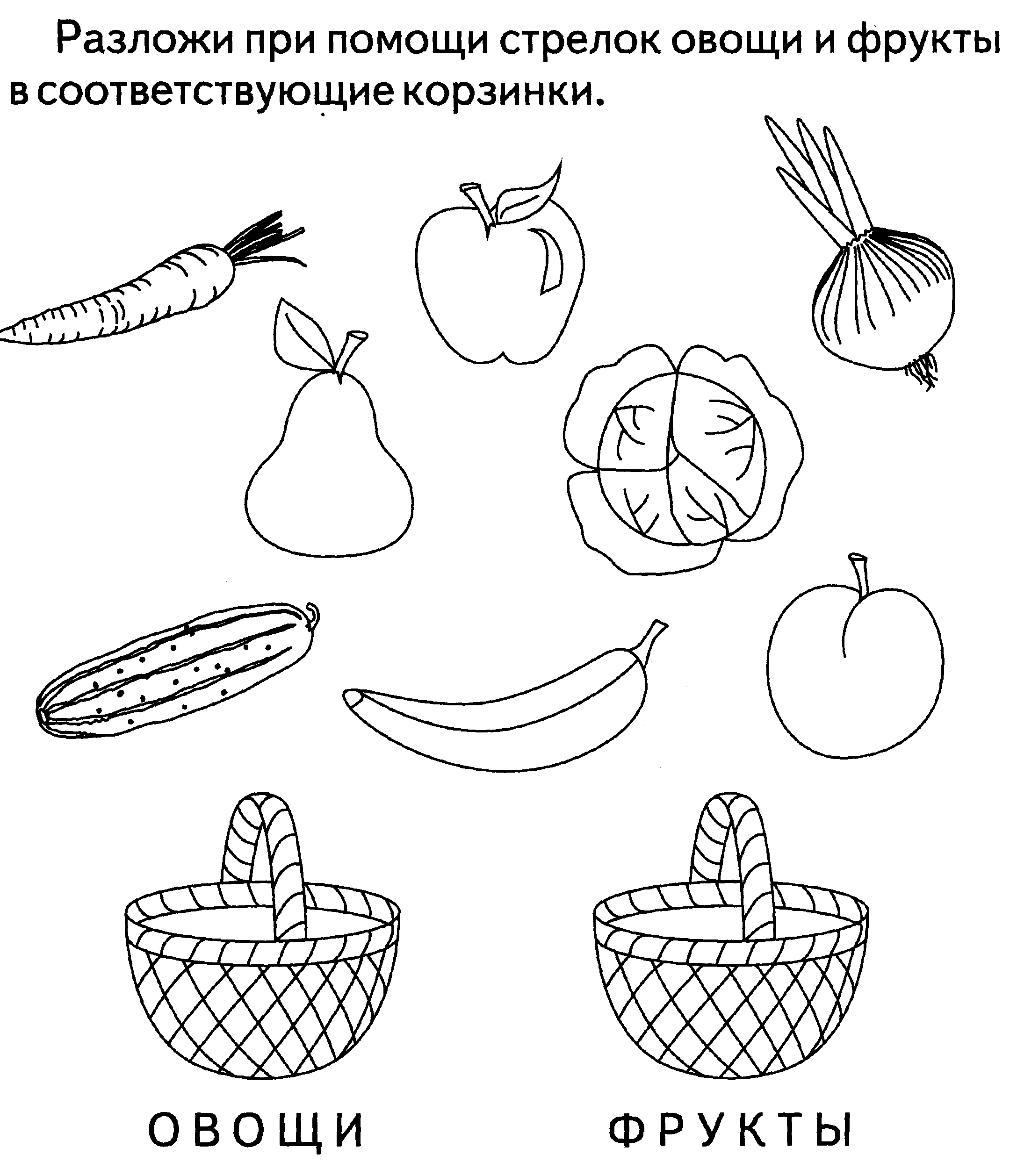 